GIOVANNI ANDREONIpresents his latest novelIL MANDARINO NEL CERVELLO [THE MANDARIN IN THE BRAIN]evening in ItalianTuesday 5 June 2018, 6.30PMCO.AS.IT., 199 Faraday Street, CarltonFree entryRSVP: Eventbrite ǀ paolo@coasit.com.auRespected Italian Australian writer Giovanni Andreoni presents his latest novel, "Il mandarino nel cervello" ["The mandarin in the brain"]. An elderly Italian migrant undergoes brain surgery in Sydney. When he awakes, he has lost part of his memory. He has only fragmentary recollections of his past: a school teacher's face; his father's departure for war; the occupation of Rome by Allied forces; the frenzied years of "La Dolce Vita." He attempts to reconstruct his memory by writing. Gradually, he becomes absorbed in the narrative that he has written and is able to understand at last why he left Italy and chose to pass the rest of his life in exile, in Australia.Born in Grosseto in 1935, Giovanni Andreoni moved around Europe for several years before migrating to Australia in 1962. A well-published writer and essayist, Giovanni has taught in universities in Australia and New Zealand. He has travelled extensively in the most remote areas of Australia, in Mongolia and in Japan. A recipient of the Ethnic Affairs Commission Fellowship, Giovanni lives in a farm a few kilometres from Armidale, NSW.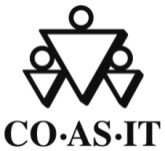 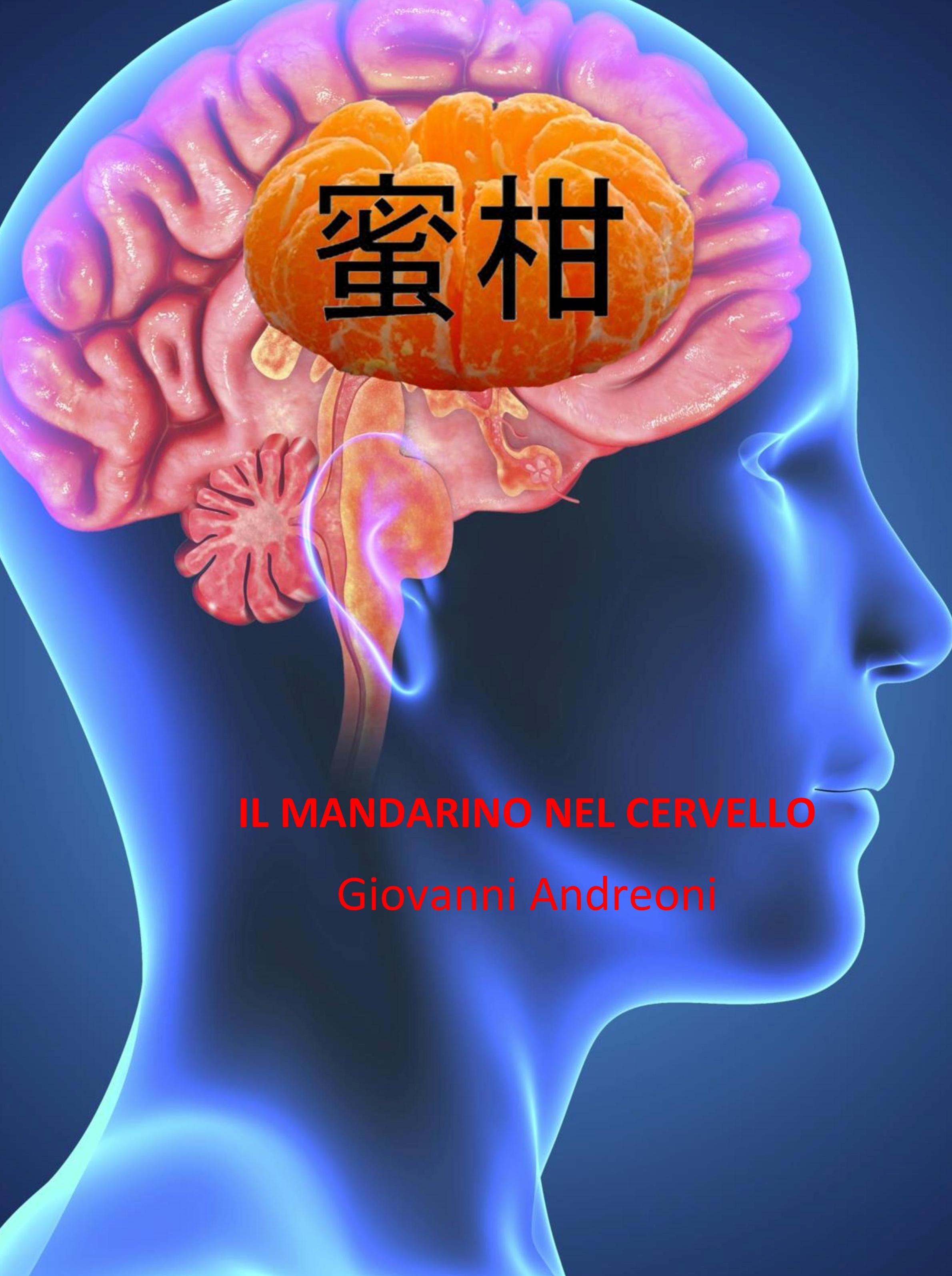 